Getting to Know You And Your Brain!!!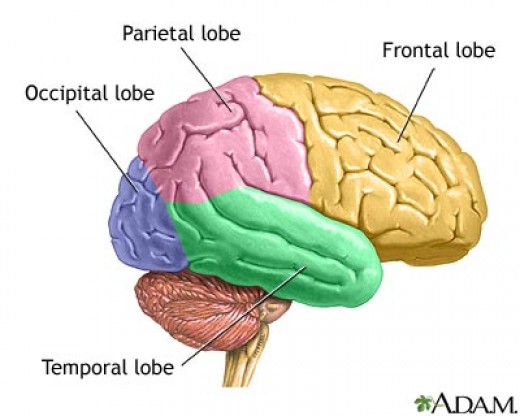 FRONTAL LOBE:  controls emotions, movment and creativityEmotions…List 3 things you love 
1.__________________
2._________________
3.__________________Movement…List 3 things you enjoy to do
1.__________________
2.__________________
3.__________________Creativity…	List 3ways you are creative
1.__________________
2.__________________
3.__________________OCCIPITAL LOBE:  responsible for sightWhat would you like to see in your future?  (Goals)
1.________________
2.________________
3.________________TEMPORAL LOBE:  responsible for hearing and languageHearing:  Favorite Music_________________________________________________________
Language:  Favorite Quote________________________________________________________PARIETAL LOBE: controls the five senses, and the perception of these senses and the world around us.Pereption:  What is your favorite part about OEHS?